Классный час во 2 классеТема: «Хлеб - всему голова!»О цене хлеба в блокадном Ленинграде.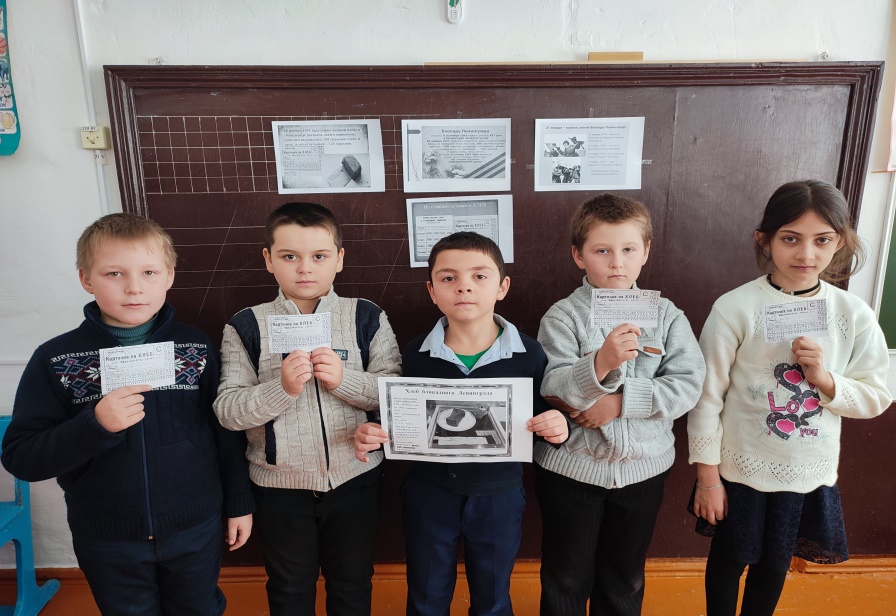 Место проведения: МБОУ Щедровская ООШДата: 24.01.22 гУчастники мероприятия: ученики 2 класса. Классный руководитель: Курипченко С.В.Цель:Воспитание патриотизма, чувства гордости за свою страну, за свой народ. Задачи:Познакомить ребят с понятием блокада. Познакомить со страшным периодом в жизни нашей страны на основе поэтического творчества. Пробудить в детях чувство сострадания и гордости за стойкость своего народа в период блокады Ленинграда и на протяжении всей Великой Отечественной войны с помощью музыкальных произведений.Классный час условно можно поделить на две части. Первая – это передача детям новой информации об отношении к хлебу в годы войны и вторая – это понимание отношения к хлебу сегодня, с опорой на их знания и опыт. Все это, в конечном итоге, приводит детей к пониманию ценности хлеба для самого себя. Считаю, что классный час соответствует общим воспитательным задачам и возрастным особенностям учащихся. Поставленная цель и задачи в ходе подготовки и проведения классного часа были выполнены.Классный час в 3 классеТема: «Блокада Ленинграда!»Тема: Памятные даты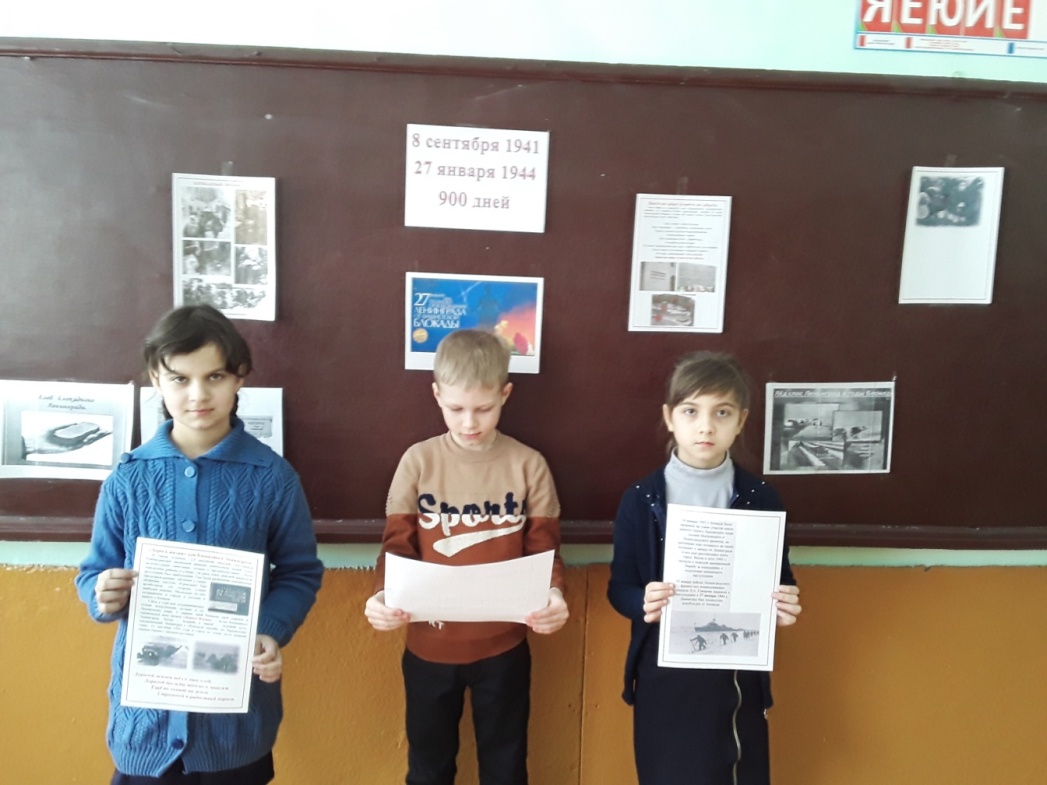 Место проведения: МБОУ Щедровская ООШДата :24.01.2022г.Участники мероприятия: ученики 3 класса. Классный руководитель: Украинская Е.Н.Цель мероприятия: воспитание сознательной любви к Родине, уважения к историческому прошлому своего народа на примере подвигов, совершенных в годы Великой Отечественной войны;воспитывать чувство патриотизма; долга; чувство сострадания и гордости за людей, переживших блокаду и несломленных обстоятельствами.  Мероприятие прошло успешно: ученики были активными, дисциплинированы, к заданиям подошли серьезно. Тема мероприятия была актуальной, использованная презентация и наглядные пособия соответствовали эстетическим нормам, возрастным особенностям учащихся.  Все поставленные цели были достигнуты.Классный час в 4 классеТема: «Зачем нужно беречь воду?»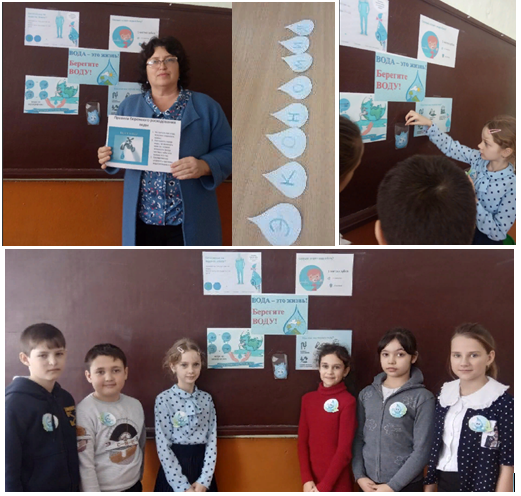 Место проведения: МБОУ Щедровская ООШДата: 24 .01.22 гУчастники мероприятия: ученики 4 класса. Кл рук: Полякова Татьяна Васильевна.Цель: учить бережному отношению к использованию пресной воды.Задачи: развивать познавательный интерес к окружающему миру;     воспитывать потребность в сохранении экологического равновесия в природе; учить экономить воду в быту.Классный час «Зачем нужно беречь воду?»» входит в цикл занятий по гражданско-патриотическому воспитанию. Мероприятие прошло в занимательной форме, где дети разгадывали загадки о воде, работали в парах с пословицами о воде, заполняли экологическую анкету, решали экологические задачи и принимали правильные решения с целью экономить воду до последней капельки в различных бытовых ситуациях. Классный час прошел в непринуждённой дружественной обстановке. Ребята получили не только полезные знания и навыки, но и массу позитива!Классный час в 5 классе" Блокадный Ленинград"Тема: «Блокада Ленинграда» 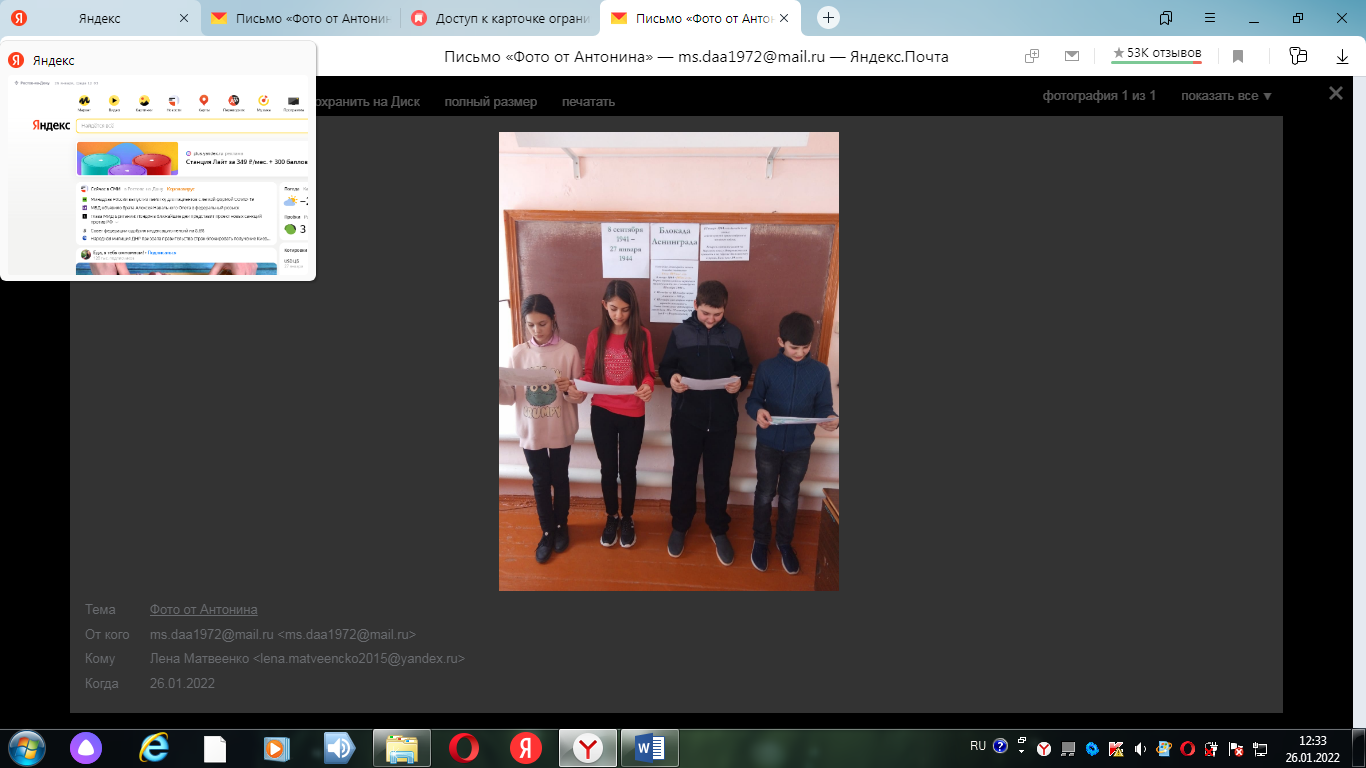 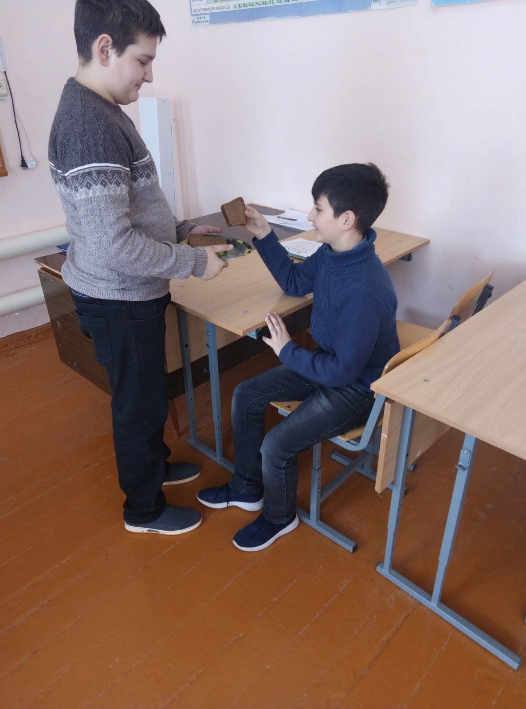 Место проведения: МБОУ Щедровская ООШДата : 25.01.2022г.Классный руководитель: Матвеенко Л.В.Цели:•формировать у учащихся знания о Великой Отечественной войне 1941-1945 гг., ее защитниках и подвигах;
•способствовать нравственно-патриотическому воспитанию школьников;
•воспитывать патриотические чувства, историческую память, уважение к старшему поколению.Российское правительство 27 января объявило Днем воинской славы России. В этот день в 1944 г. была снята блокада города Ленинграда (ныне Санкт-Петербурга). Подвигу советских людей в Великой Отечественной войне против фашистских захватчиков посвящается наш классный час. Внеклассное мероприятие по патриотическому воспитаниюТема проведенного мероприятия « ХЛЕБ БЛОКАДНОГО ЛЕНИГРАДА»Внеклассное мероприятие заключалось в том, чтобы воспитать в детях чувство патриотизма, чувство гордости за свой народ, чувство сопереживания людям во время блокады.- Оформление классного кабинета к данному мероприятию 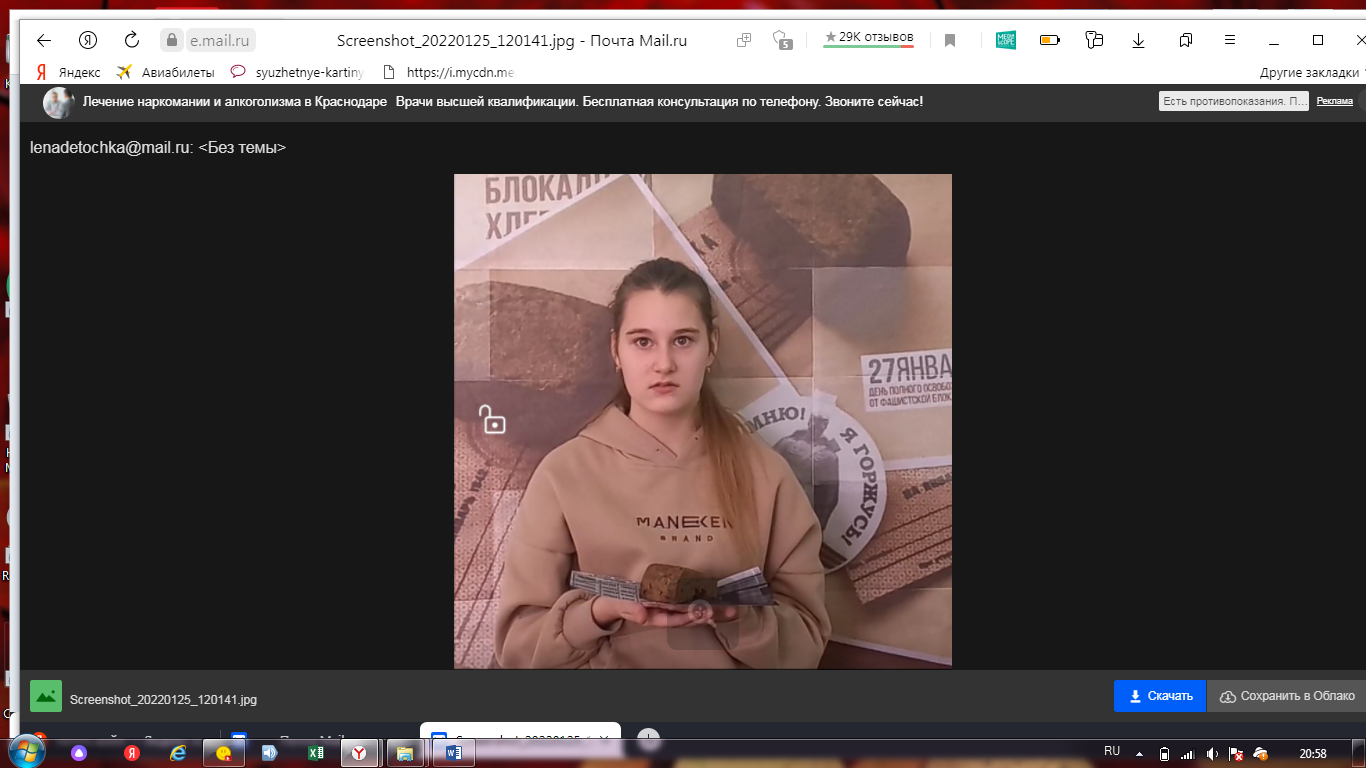 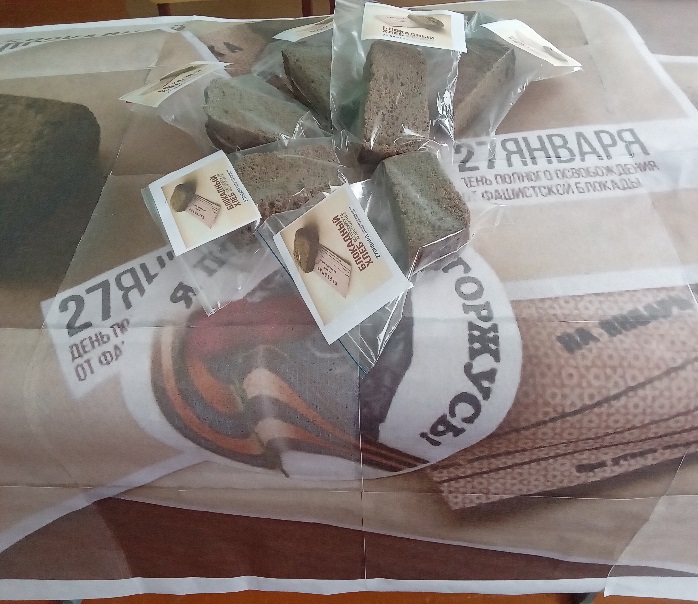 Участники мероприятия: ученики 6 классаДата проведения: 24.01.22г.Место проведения мероприятия: МБОУ Щедровская ООШ- Проведение акции «Блокадный хлеб»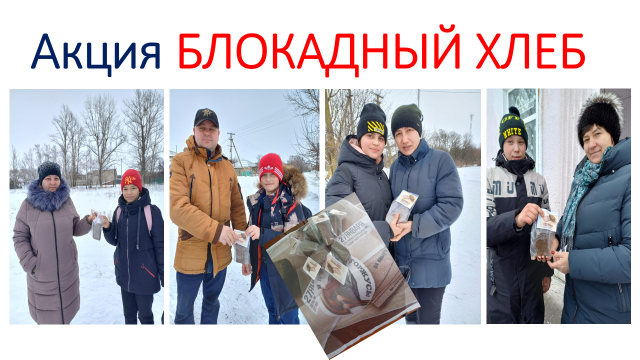 - Создание фильма « Блокадный хлеб Ленинграда»В создании фильма участвовали все ребята  и классный руководитель.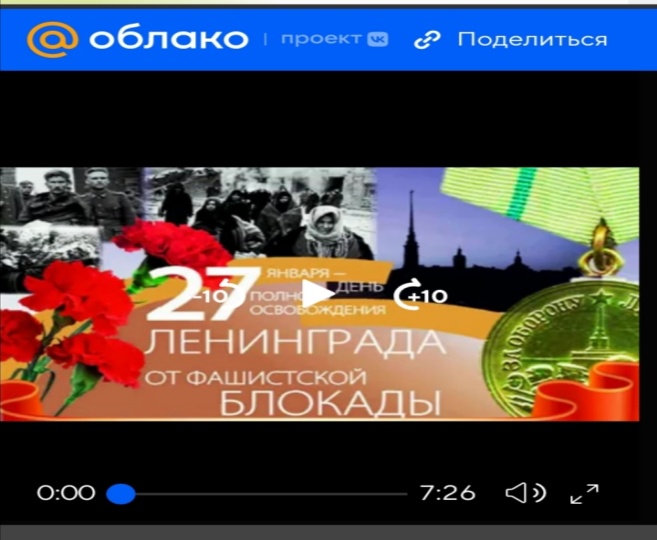 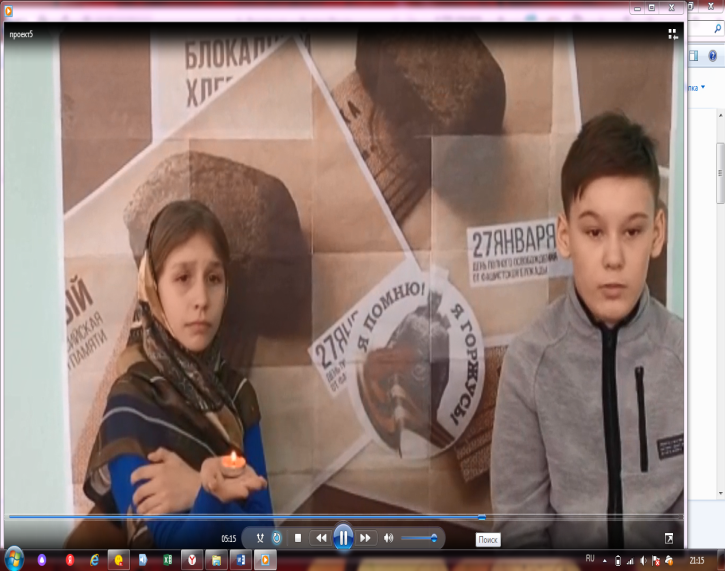 Внеклассное мероприятие прошлоорганизованно в доброжелательной и непринужденной атмосфере.Все ребята с удовольствием принимали участие в мероприятие. В конце мероприятия вместе с классным руководителем провели акцию «Блокадный хлеб».Классный час в 7 классе"Блокадный Ленинград"Тема: « Памятные даты» 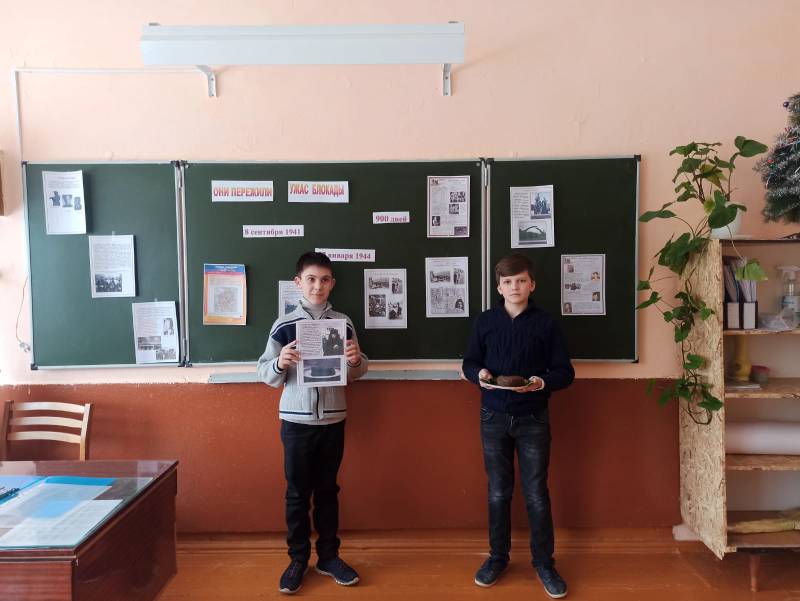 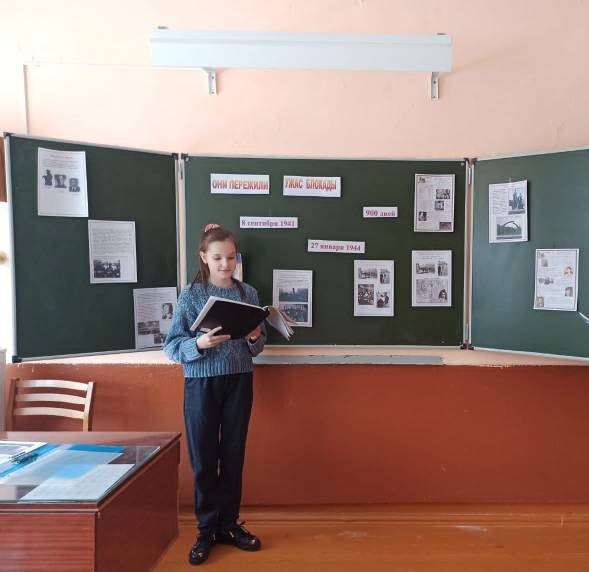 Место проведения: МБОУ Щедровская ООШДата:24.01.2022г.Классный руководитель: Скрыльникова Е.В.Цели и задачи: Воспитание патриотизма, чувства гордости за свою страну, за свой народ.Познакомить ребят с понятием «блокада», со страшным периодом в жизни нашей страны.Пробудить в детях чувство сострадания и гордости за стойкость своего народа в период блокады Ленинграда и на протяжении всей Вов.27 января – День снятия блокады Ленинграда от немецко-фашистских захватчиков. Прошёл  классный час, приуроченныйк памятным датам Великой Победе нашей страны. Силе духа, мужества, веры всех людей в нашу Победу.Классный час в 8 классеТема «Блокадный дневник Тани Савичевой» 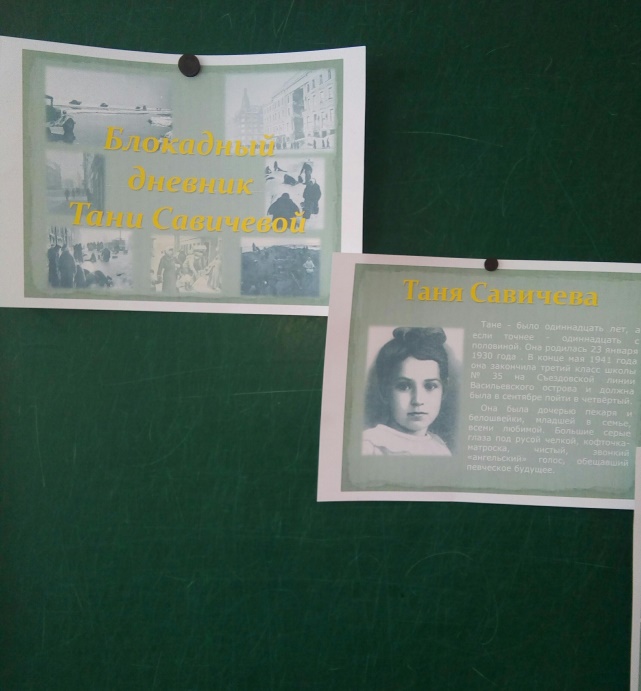 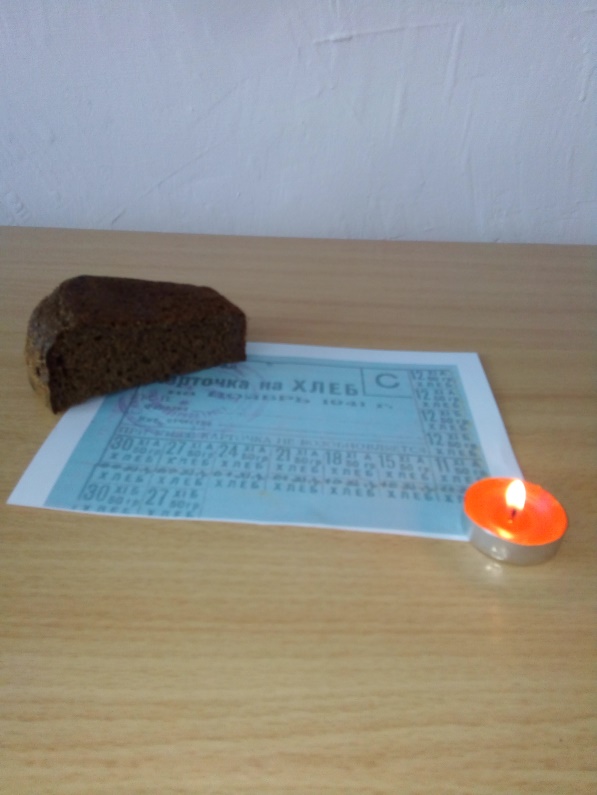 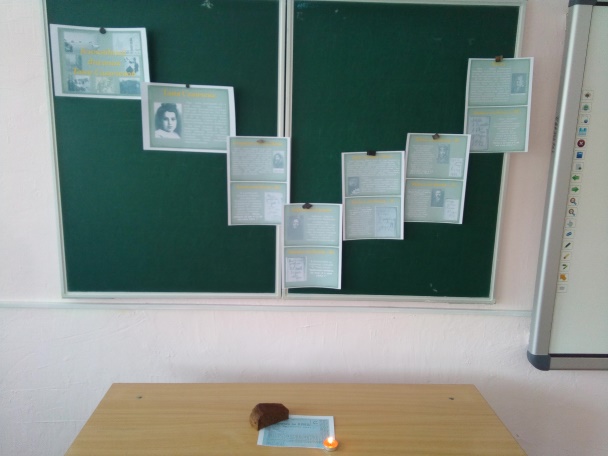 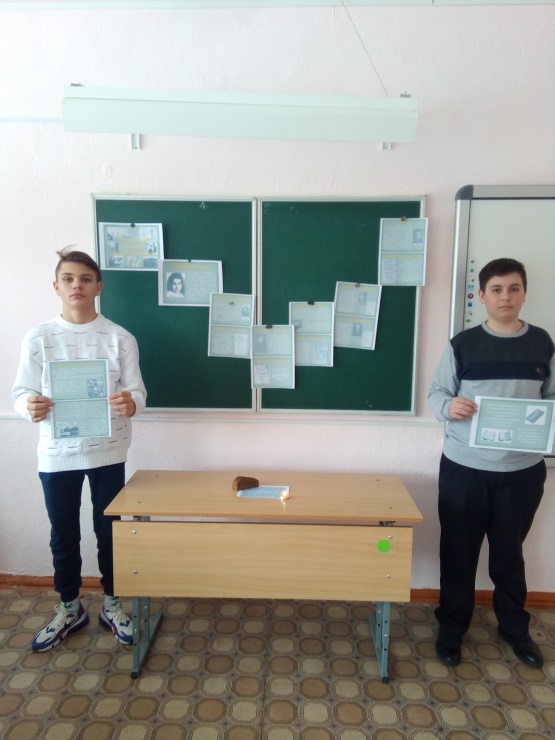 Место проведения :  МБОУ Щедровская ООШДата: 24 .01.22 гУчастники мероприятия: ученики 8 класса. Кл рук: Бондаренко Елена ВикторовнаОбучающиеся 8 класса подготовили внеклассное мероприятие, посвящённое блокаде Ленинграда. Ребята готовили выступление о судьбах людей во время блокады.Классный час в 9 классе" Блокадный Ленинград"Тема: « Памятные даты» 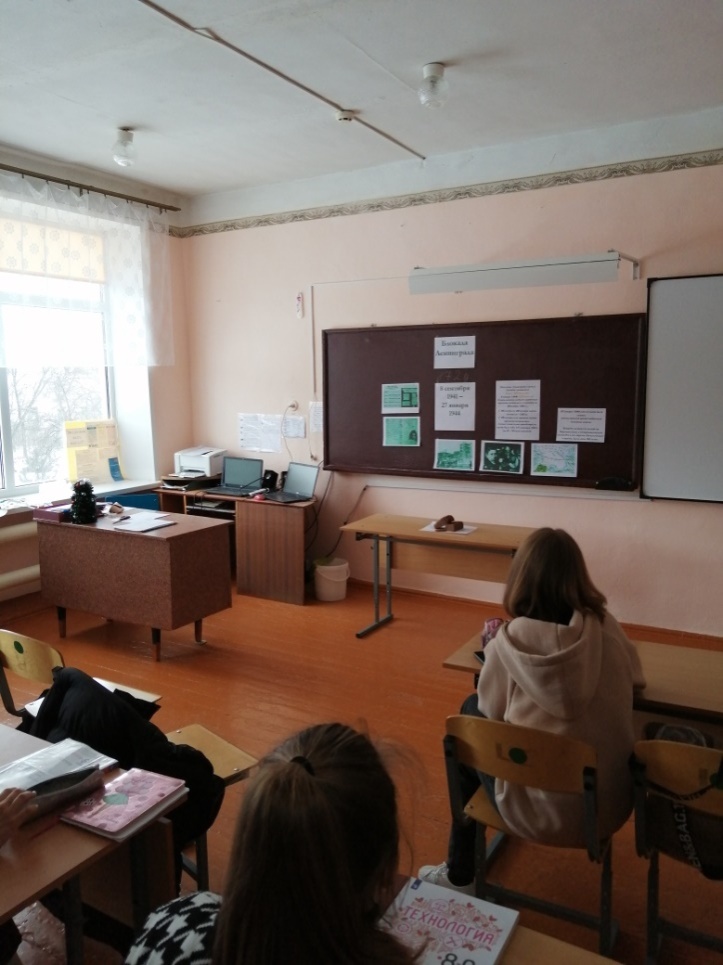 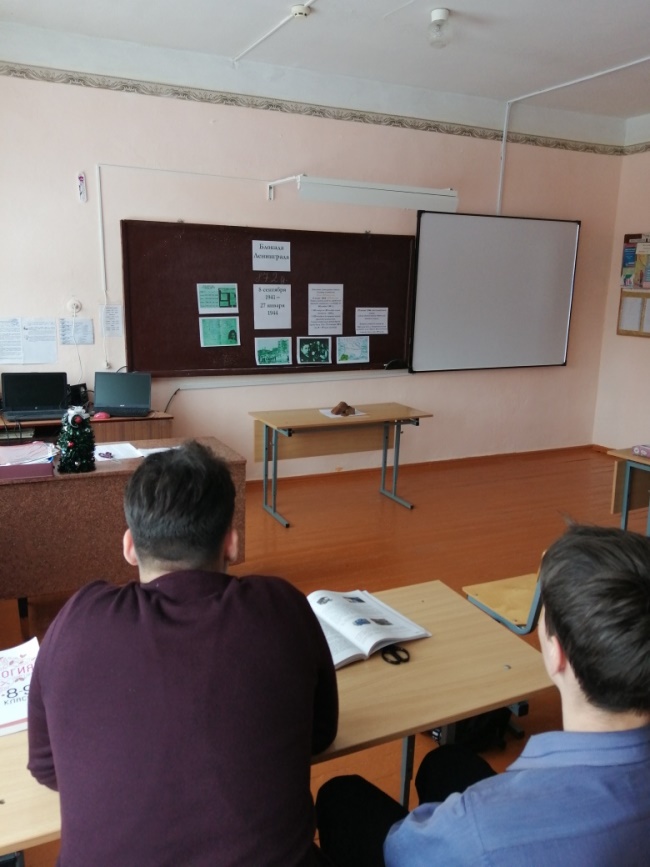 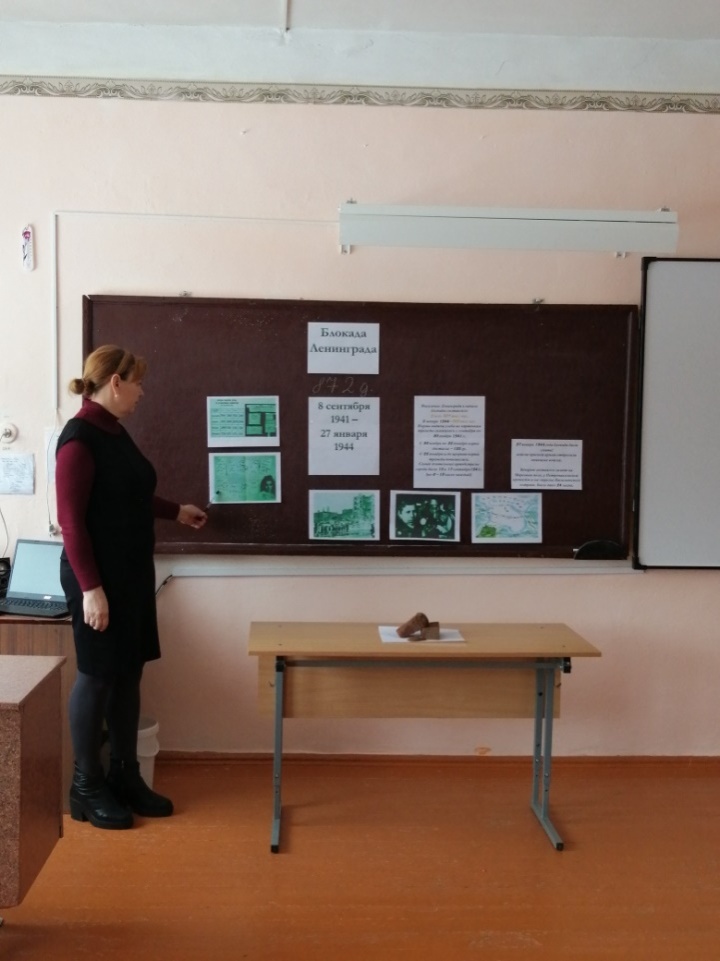 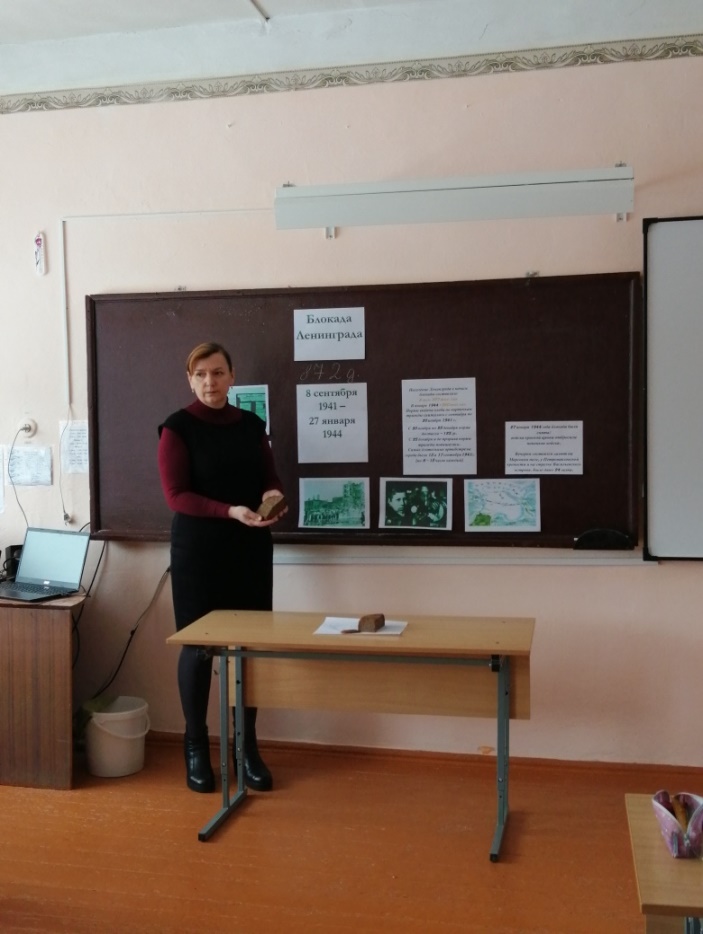 Место проведения: МБОУ Щедровская ООШДата: 24.01.2022г.Классный руководитель: Деточкина А.А.27 января – День снятия блокады Ленинграда от немецко-фашистских захватчиков. Прошёл классный час, приуроченный к памятным датам Великой Победы нашей страны. Стремление каждого жителя блокадного Ленинграда выжить, несмотря ни на что. Посвящен классный час силе духа, мужества, веры всех людей в нашу Победу.